Муниципальное бюджетное  дошкольное образовательное учреждениедетский сад  № 9  г.Кирово- Чепецк, Кировской области.Конспект НОД«Весна пришла» с использованием игровогоНабора «дары Фрёбеля»                                                                                                      Воспитатель:Костицына Лариса ГеннадьевнаТема: «Вена пришла».Группа: средняяПриоритетная образовательная область: познавательное развитие.Программное содержание:1. Закрепить знания о смене времен года, помочь запомнить названия весенних месяцев; дать представления об изменениях, происходящих ранней и поздней весной в природе.2. Развивать навыки элементарной исследовательской деятельности, логическое мышление, физиологическое дыхание, глазомер; умение проводить прямые линии в разных направлениях.3. Закладывать основы экологического воспитания; воспитывать бережное отношение к природе, гуманные проявления в поведении и деятельности в природе.4. Активизировать словарь за счет слов: имен  существительных  март, апрель, май, проталина, оттепель, ручей, сосулька, лучи, капель, подснежник, почка…;  имен  прилагательных ранняя, долгожданная, яркое, звонкий, хрупкая, прозрачная, блестящая, скользкая…;  глаголов журчит, темнеет, тает, набухает, прибывает, припекает…;  учить отвечать на вопросы полными ответами, использовать доказательную речь.Интегрируемые образовательные области:- Познание- Коммуникация      - Социализация- Чтение художественной литературы - Художественное - эстетическое творчество.  - МузыкаДемонстрационный материал:Картинки -  времен года (осень, зима, весна, лето), ветра, дождя, солнца, скворечника со скворцом. Набор «Дары Фрёбеля (№ 1,7,8,9.10)Предварительная работа: наблюдения в природе; заучивание стихотворений, загадок о весне, первоцветах; рассматривание альбома «Весна»; составление описательных рассказов о весне, чтение художественной литературы по теме, прослушивание аудиозаписей «Звуки природы»Ход образовательной деятельностиПедагог: Ребята, отгадайте загадку:Я раскрываю почкиВ зеленые листочки,Деревья одеваю,Посевы поливаю,Движения полна,Зовут меня … ВЕСНА. Педагог: - Ребята, вы любите чудеса? А что такое «чудеса»? (Ответы детей). Да, чудо это что-то необычное и очень интересное. Педагог: - Ребята, посмотрите, пожалуйста, в окно. Посмотрите внимательно! Что вы видите? (Дети с помощью наводящих вопросов педагога описывают состояние погоды).
(Педагог показывает картинки  двух времен года: осень и зима).
Педагог: Теперь посмотрите на эти картинки. Похожи они на то, что вы видели за окном? ( Дети- нет).Каждое время года приходит к нам со своими подарками. Что нам дарит осень?Дети: Фрукты, ягоды, грибы, красивые разноцветные листья.Педагог: А с чем приходит к нам зима?Дети: Со снегом, зимними забавами, новогодним праздником.( Педагог выставляет слайд- весны). Скажите, ребята,  что  изменилось? (ответы детей).
Солнышко поднялось выше и светит ярче, стало теплее, снег тает, текут ручьи, слышно пение птиц, из-под снега появилась зеленая травка.Наступила долгожданная весна. Небо весной голубое. По нему плывут белые облака. Солнце светит ярче, греет сильнее. Снег темнеет, тает, становится грязным и рыхлым. На крышах домов появляются сосульки. На деревьях набухают почки и появляются первые листочки. На реках и озёрах тает и трескается лёд. Из тёплых краёв прилетают перелётные птицы. Весной дикие животные линяют, меняют зимнюю тёплую шубку  на летнюю легкую. Люди надевают лёгкие куртки, шапки и резиновые сапоги. Дети рады весне. Они пускают кораблики в ручейках. На проталинах подрастает зелёная трава и первые цветы мать – и - мачехи.- Давайте мы с вами покажем, как распускаются первые цветы.Педагог: Ребята, время года, которое наступило сейчас, называется весна. Весна приходит после зимы.(педагог показывает картинки: осень, зима, весна)(для закрепления педагог предлагает детям восстановить последовательность времен года : осень, зима, весна).Педагог: ребята, солнышко весной какое ?Дети: , ласковое, яркое, весеннее, лучистое, теплоеПедагог:  первое чудо весны – это теплое солнце. А что происходит дальше?Дети: снег тает.Педагог: а почему снег тает?Дети: Потому что солнце греет.Педагог: Снег тает и превращается во что?Дети: в воду, появляются лужи и ручейки.Педагог: А что вы любите делать с ручейками и лужами?Дети: Ходить по лужам, пускать кораблики.Педагог: Играть с ручейками и лужами это опасное или безопасное занятие?Дети: Опасное.Педагог: Почему?Дети: Можно промочить ноги и заболеть.Педагог: Что надо сделать, что бы, не намочить ноги?Дети: Надеть резиновые сапоги. Не ходить по глубоким лужам.Педагог: Молодцы. Это уже второе чудо весны - звонкие ручейки, лужицы.Педагог: - Чтобы узнать, что еще бывает весной, и лучше это запомнить, я предлагаю вам отгадать загадки.Невидимка озорной:
Все играет он с травой,
Листья в воздухе кружит
И куда-то все спешит.   (Ветер) Он прилетает каждый год
Туда, где его домик ждет.
Песни звонко запевает,
Весну зазывает.      (Скворец)Педагог: Эта птица называется скворец. Скворец одним из первых прилетает после зимы в родные края и радует нас своими песнями, зовет весну.Физкультминутка:Наши первые цветы распускают лепестки,
Ветерок чуть дышит, лепестки колышет.
Наши первые цветы закрывают лепестки.
Тихо засыпают, головой качают.(Выполняют движения по тексту)Воспитатель напоминает детям о необходимости бережного отношения к цветам: их нельзя срывать, можно только любоваться их красотой.- Ребята, подул легкий весенний ветерок и наша весенняя картина исчезла. Как жаль, что мы не можем больше любоваться весной. Что же мы можем сделать?Ответ детей: “Сложить  картину весны”.Педагог: Молодцы!- Весной, когда ещё не сошёл весь снег, животные раскапывают корешки и едят их, выискивают в гнилых, старых пнях личинок.Педагог: Ребята, как вы думаете, какое еще весенние чудеса бывают?Дети: Появляются листья на деревьях.Педагог: Правильно, весна деревья одела в зеленый наряд, землю укрыла травой. Вот сколько весна нам подарков принесла. Педагог: Посмотрите пригорок, снег почти уже весь сошел. А это что за чудо?Дети: Подснежник.Педагог: Первым вылез из землицыНа проталинке.Он мороза не боится,Хоть и маленький.Педагог: А какие еще цветы расцветают самыми первыми.Дети:  ответыПедагог: Мать-и-мачеха, тюльпаны, нарциссы, … .Педагог: какие вы молодцы!  А теперь давайте выложим из выбранных деталей «весеннюю картину». Используя наборы Фрёбеля (№7,8,9.10)Дети выкладывают из выбранных деталей свою картинку весны.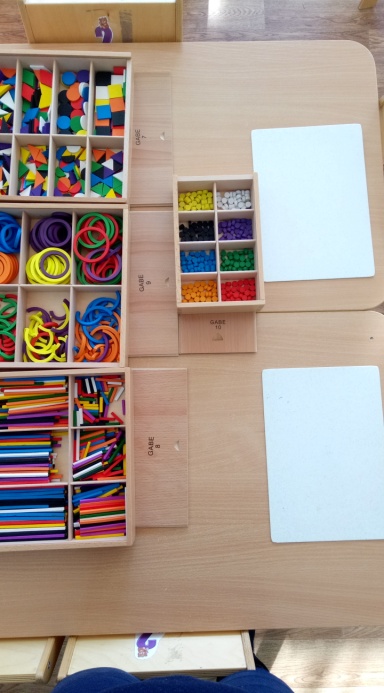 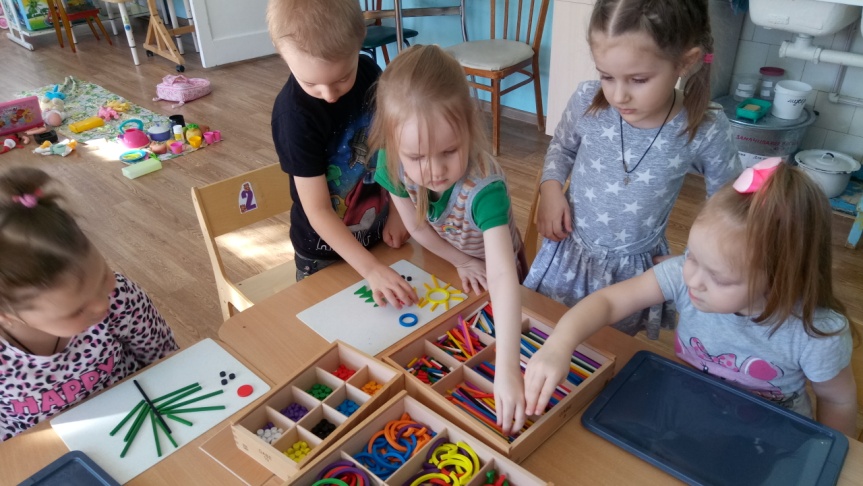 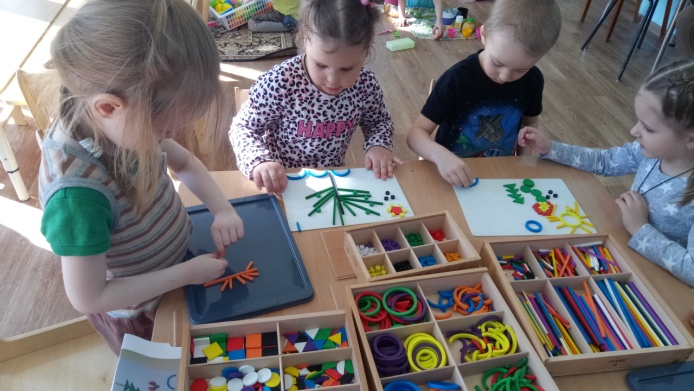 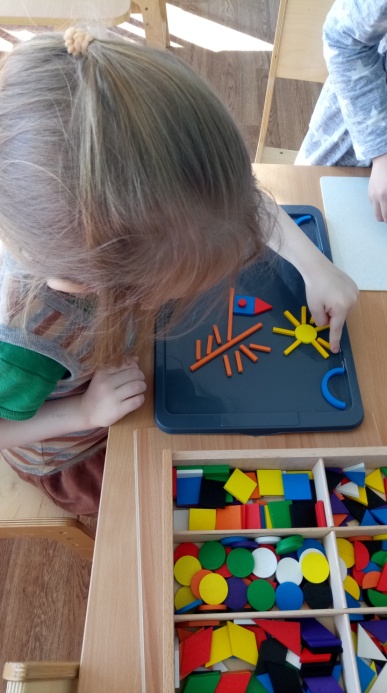 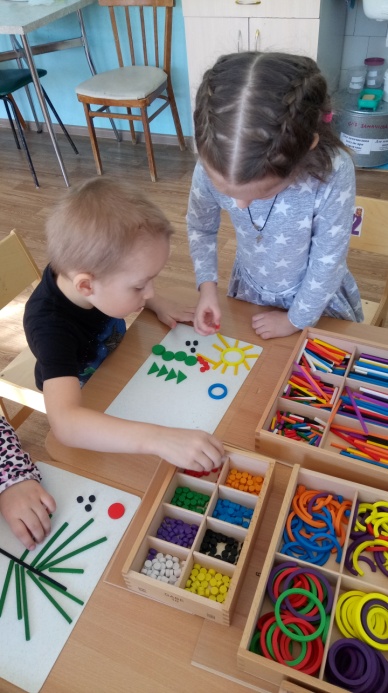 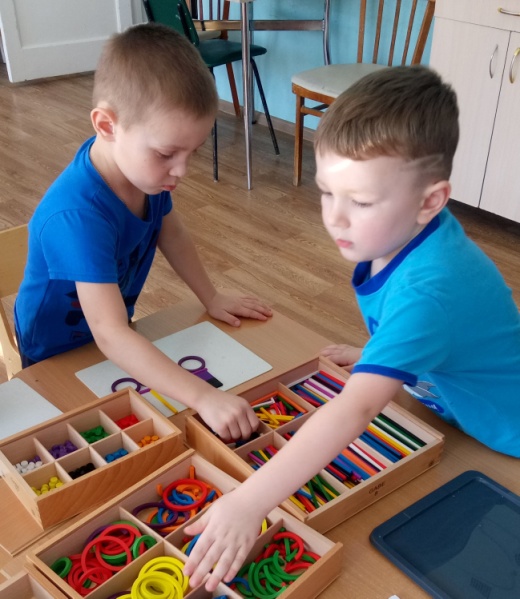 Педагог: Молодцы ребята. Помогли весне. 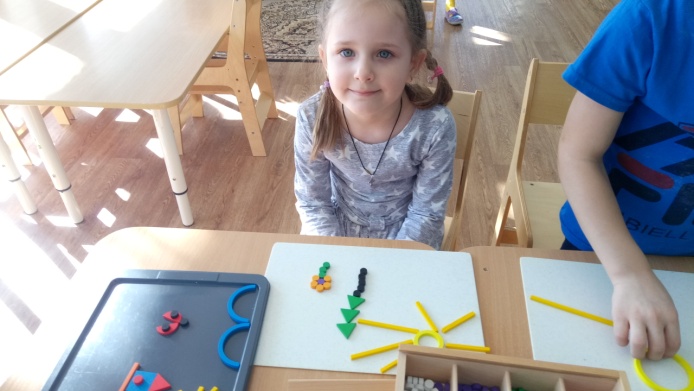 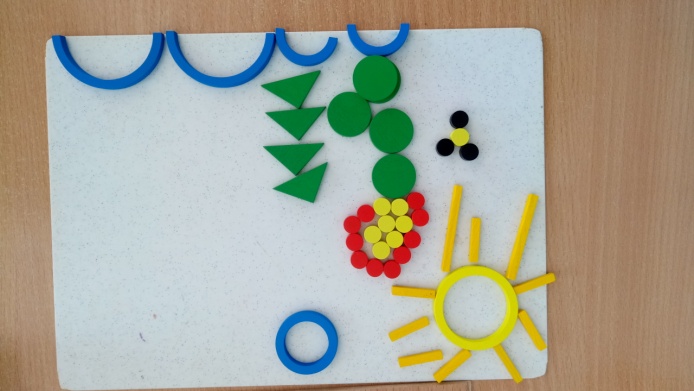 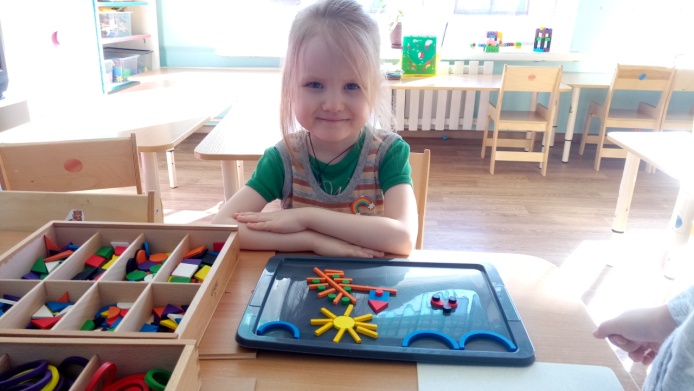 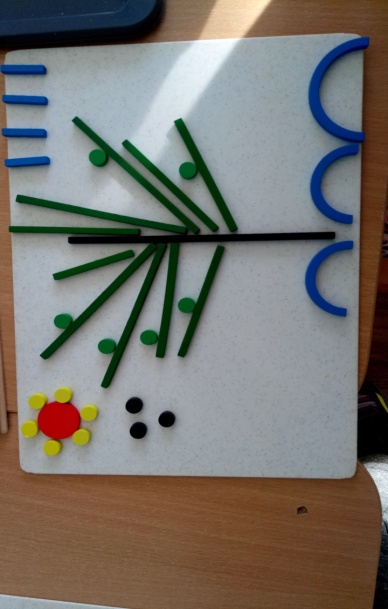 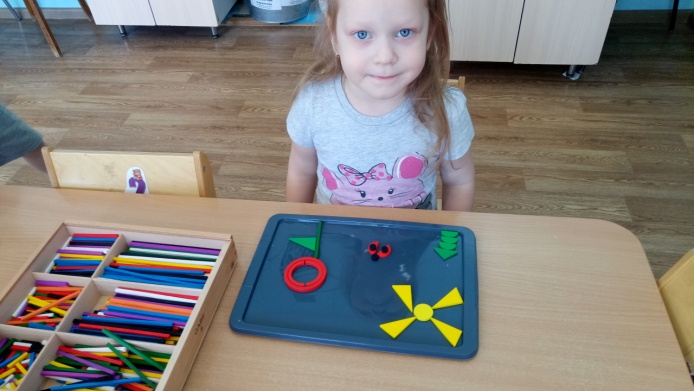 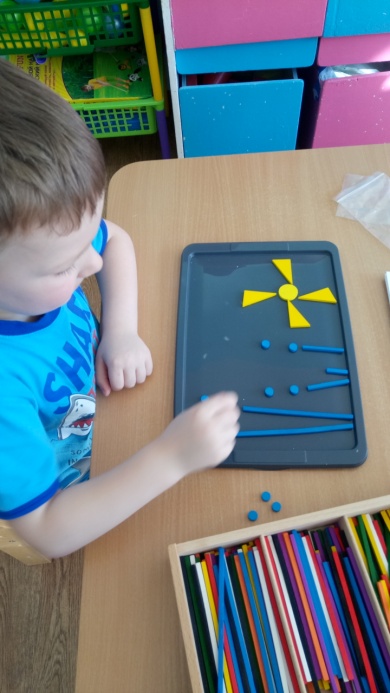 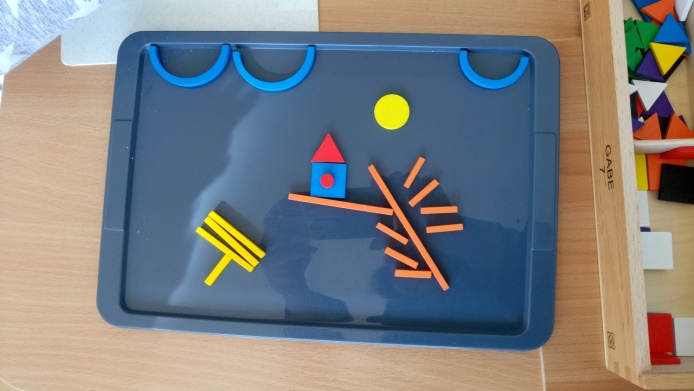 Весна  благодарит вас за помощь и приглашает поиграть со своими друзьями - солнечными зайчиками.Игра с зеркальцамиСкачет зайчик по стенеИ подмигивает мне.Перепрыгнул на картину,Задержался на ботинке,Поплясал на потолке,Притаился в уголке.Вот и спрятался в кроватке.С нами он играет в прятки.1, 2, 3, 4, 5 -Мы идем его искать.(Если солнца не будет, то после загадки перед детьми возникает проблемная ситуация, которую они объясняют: «нет солнца – не может быть солнечных зайчиков»).Наше занятие заканчивается. Вы все меня порадовали. А весна с нами не прощается, ее следы мы будем замечать везде. Согласны?